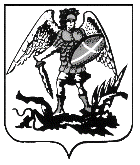 ПРАВИТЕЛЬСТВО АРХАНГЕЛЬСКОЙ ОБЛАСТИМИНИСТЕРСТВО КУЛЬТУРЫ АРХАНГЕЛЬСКОЙ ОБЛАСТИРАСПОРЯЖЕНИЕот     апреля 2021 г. №    - рг. АрхангельскО проведении публичного конкурса на установление организациям, осуществляющим образовательную деятельность, контрольных цифр приема граждан по специальностям для обучения по образовательным программам среднего профессионального образования за счет бюджетных ассигнований областного бюджета на 2021 годВ соответствии с Порядком установления организациям, осуществляющим образовательную деятельность, контрольных цифр приема граждан по профессиям, специальностям и (или) укрупненным группам профессий, специальностей для обучения по образовательным программам среднего профессионального образования за счет бюджетных ассигнований областного бюджета, утвержденным постановлением Правительства Архангельской области от 3 апреля 2014 г. № 122-пп, подпунктом 
3.2 пункта 8 Положения о министерстве культуры Архангельской области, утвержденного постановлением Правительства Архангельской области 
от 27 марта 2012 г. № 118-пп, на основании постановления Правительства Архангельской области от 26 мая 2020 г. № 278-пп «Об утверждении государственного регионального заказа на подготовку квалифицированных рабочих или служащих и специалистов среднего звена по всем основным направлениям общественно полезной деятельности в соответствии 
с потребностями Архангельской области на 2021 год»:1. Провести публичный конкурс на установление организациям, осуществляющим образовательную деятельность по специальностям и (или) укрупненным группам специальностей среднего профессионального образования (для обучения по образовательным программам среднего профессионального образования – программам подготовки специалистов среднего звена) в части, закрепленной государственным региональным заказом за министерством культуры Архангельской области.2. Образовать конкурсную комиссию по проведению публичного конкурса на установление организациям, осуществляющим образовательную деятельность, контрольных цифр приема граждан по специальностям 
для обучения по образовательным программам среднего профессионального образования за счет бюджетных ассигнований областного бюджета 
на 2021 год (далее – конкурсный отбор) и утвердить ее прилагаемый состав.3. Установить:дату начала и место подачи заявок на участие в конкурсном отборе – 
23 апреля 2021 г.; 163000, г. Архангельск, просп. Троицкий, д. 49, каб. 424;дату и время окончания подачи заявок на участие в конкурсном отборе – 24 мая 2021 г., 15 часов 30 минут;дату и время вскрытия конвертов с заявками на участие в конкурсном отборе – 24 мая 2021 г., 15 часов 40 минут;срок принятия решения об установлении контрольных цифр приема – до 1 июня 2021 г.4. Утвердить прилагаемое объявление о проведении публичного конкурса.5. Управлению культуры и искусства министерства культуры Архангельской области в срок до 22 апреля 2021 г. разместить объявление 
о проведении публичного конкурса на официальном сайте Правительства Архангельской области (страница министерства культуры Архангельской области) в информационно-телекоммуникационной сети «Интернет».6. Контроль за исполнением настоящего распоряжения оставляю 
за собой.7. Настоящее распоряжение вступает в силу со дня его подписания.Исполняющий обязанности министраН.В. БакшееваЗаместитель начальника управления культуры и искусства министерства культуры Архангельской областиА.Б. ФофановаКонсультант управления культуры и искусства министерства культуры Архангельской областиТ.А. ПереведенцеваНачальник отдела планирования и правовой работы  министерства культуры Архангельской областиА.У. Тепсаева